Starting a Vermi-Compost Bin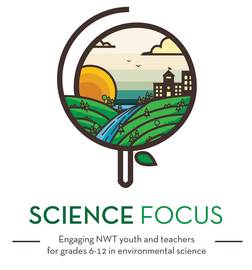 Age/Grade Range8-18+Group SizeMaximum: 10 childrenTimeSet-up: 20-30 minutesActivity: 30 minutesMaterialsPlastic bins with lids (one per child)Bedding (newspaper, leaves, straw, peat moss, coir- coconut fiber, etc.)Spray bottle with waterFood scrapsRed wiggler wormsSet UpDrill or small cut lots of holes in the lids of the plastic bins for air. Drill or cut a few small holes in the bottom of the plastic bins for drainage.Activity DirectionsLine the bin with 3 or 4 full sheets of dry newspaper.If using newspaper for bedding, shred the newspaper into long thin strips. Add bedding of your choice to the bin and moisten with the spray bottle. Bedding should be moist like a wrung-out sponge. To test if there is enough moisture, pick up a handful of bedding and squeeze. Just a few drops of water should come out. If too dry, add more water. If too wet, add more bedding.Place a couple handfuls of food scraps to the bin. To aid the worms with breaking down the food, the scraps can be cut up into smaller pieces.Add worms to the bin. Gently cover the worms with some bedding. Put lid on bin and place bin in a cool, dark place, away from direct sunlight.